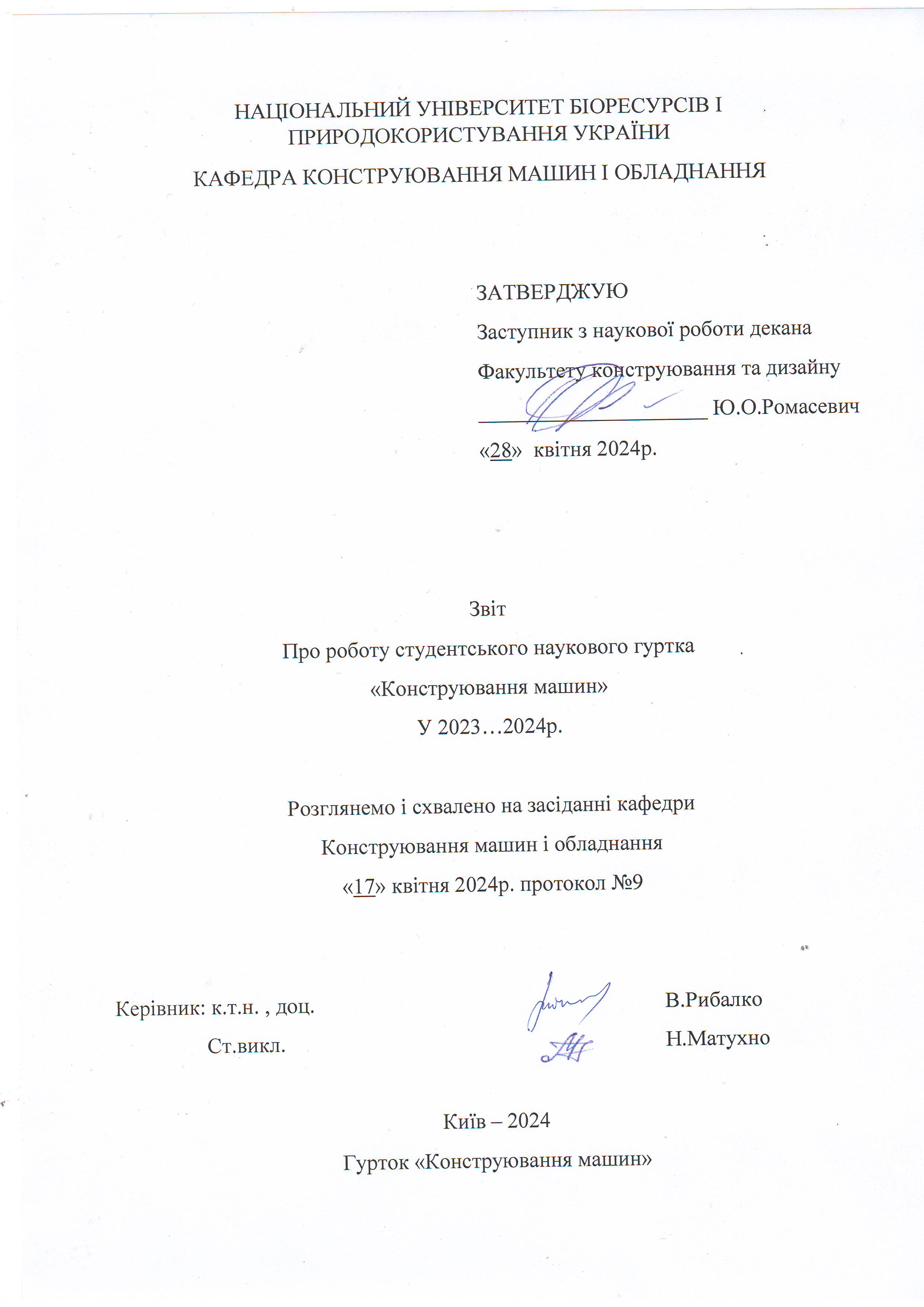 Список діючих членів гуртка (2023-2024р).1.Євтушенко Євген- ГМАШ-2103м2.Адамчук Дмитро-МОБ-2201м3.Рижий Володимир -МОБ-2202м4.Свириденко Максим-ТС-2204м5.Мельник Іван -ТС-2205м6.Іглінський Олександр -ГМАШ-2203мКерівники гуртка: доц. каф. констр. машин і обладнання, доц. В.Рибалко; ст.викл. каф. Констр. Машин і обладнання Н.Матухно.Назва гуртка – «Конструювання машин»Звітний період – 2023-2024 рікНаукова спрямованість гуртка – вивчення конструкцій, дослідження роботи, розрахунок та конструювання вузлів та деталей с/г машин.Кількість членів гуртка – 6Кількість студентів, залучених до роботи гуртка (не членів гуртка) – 1Результативні показники роботи гуртка – кількість тез, матеріалів доповідей членів гуртка – 0- кількість статей, опублікованих членами гуртка – 0;- кількість статей членів гуртка, опублікованих у фахових виданнях, у т.ч. у співавторстві з керівником гуртка (зазначити назву, П.І.П. автора і т.д.) - 0;- кількість патентів на корисну модель або винахід, отриманих членами гуртка - 0- виступи студентів-учасників гуртка в семінарах, конференціях, тощо;- кількість студентів-учасників гуртка у виставках, форумах, фестивалях – 0;- кількість студентів-учасників гуртка в Міжнародних та Всеукраїнських наукових студентських олімпіадах, Всеукраїнському конкурсі студентських наукових робіт - 1;забезпечення діяльності Web-сторінки гуртка – https://nubip.edu.ua/node/26496.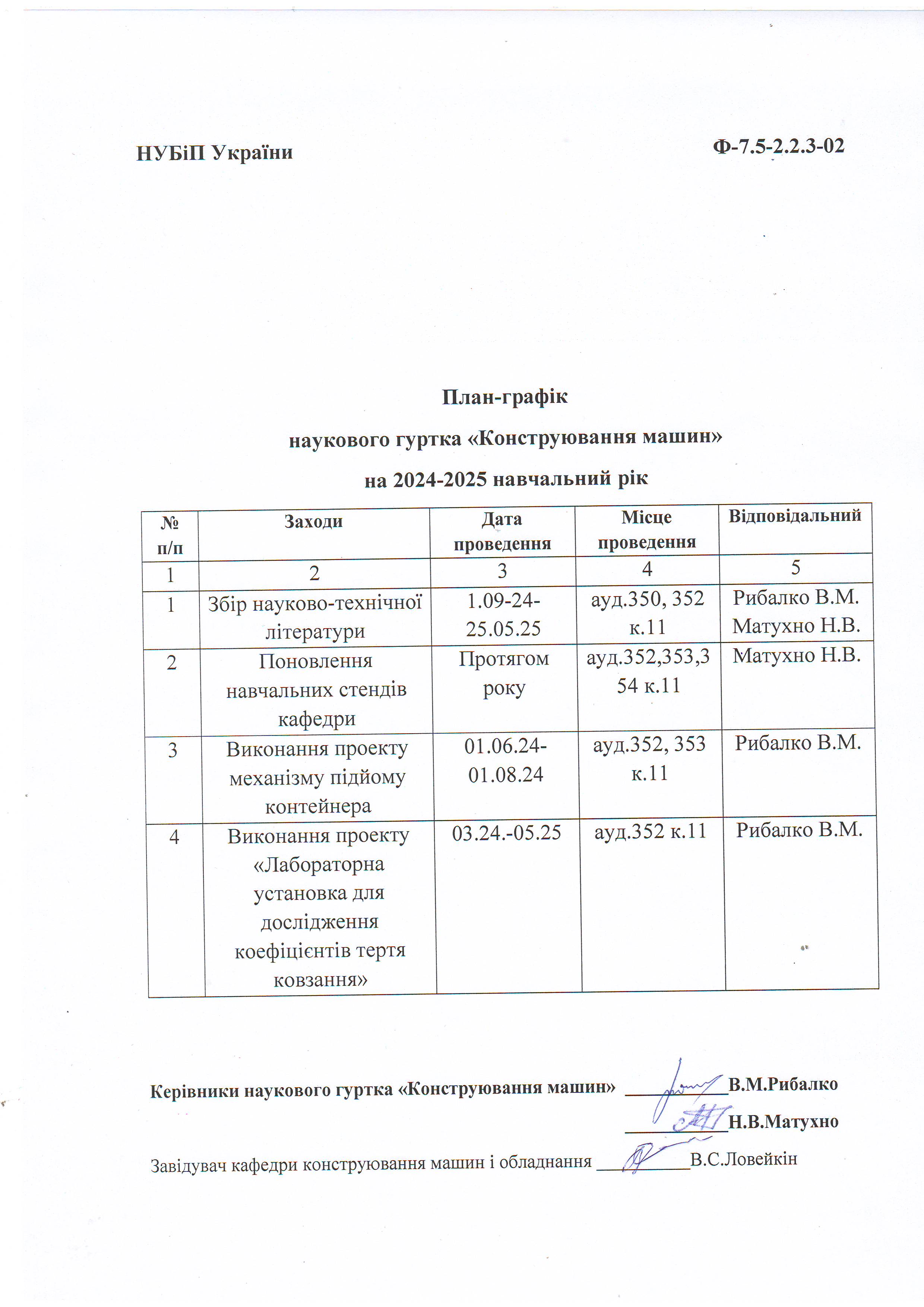 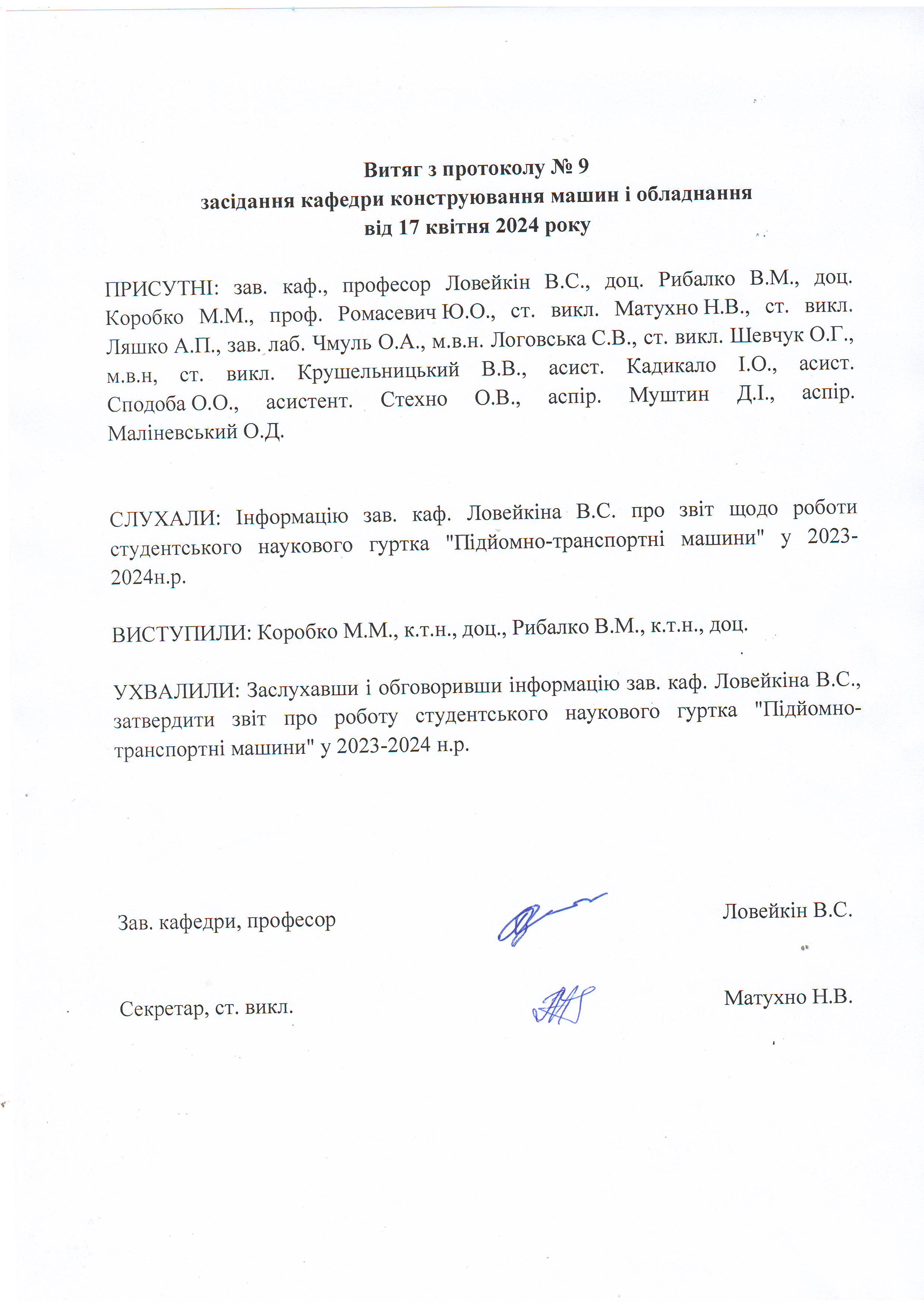 Назва тезиЗбірникАвториНазва конференціїМісце проведення конференціїНазва організації, на базі якої проводилась конференціяДата проведенняУчасники